lMADONAS NOVADA PAŠVALDĪBA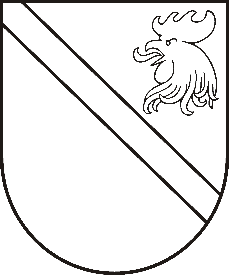 Reģ. Nr. 90000054572Saieta laukums 1, Madona, Madonas novads, LV-4801 t. 64860090, e-pasts: pasts@madona.lv ___________________________________________________________________________MADONAS NOVADA PAŠVALDĪBAS DOMESLĒMUMSMadonā2021.gada 20.aprīlī							            		 Nr.156									    (protokols Nr.9, 16.p.)Par lauksaimniecības zemes nomas pakalpojuma maksas cenrāža apstiprināšanu  	2018.gada 1.jūlijā stājās spēkā Ministru kabineta 2018.gada 19.jūnija noteikumi Nr.350 “Publiskas personas zemes nomas un apbūves tiesības noteikumi”, (turpmāk -Noteikumi). Noteikumi nosaka publiskai personai piederoša vai piekrītoša zemesgabala vai tā daļas iznomāšanas kārtību un tās izņēmumus, nomas maksas aprēķināšanas kārtību, kā arī atsevišķus nomas līgumā ietveramos tipveida nosacījumus. Noteikumu 30.4.apakšpunkts nosaka, ka, ja tiek iznomāts neapbūvēts zemesgabals šo noteikumu 29.5., 29.6., 29.7., 29.8., 29.9. un 29.10. apakšpunktā minētajā gadījumā nomas maksu nosaka atbilstoši Ministru kabineta, pašvaldības domes, citas atvasinātas publiskas personas vai kapitālsabiedrības kapitāla daļu turētāja apstiprinātam nomas pakalpojumu maksas cenrādim, kas noteikts, ņemot vērā neatkarīga vērtētāja noteikto tirgus nomas maksu, vai neatkarīga vērtētāja noteiktajai tirgus nomas maksai (bet tā nedrīkst būt mazāka par šo noteikumu 5. punktā minēto, t.i., 28 EUR). Nomas pakalpojumu maksas cenrādi un nomas maksu pārskata atbilstoši nepieciešamībai un tirgus situācijai un maina ne retāk kā Publiskas personas finanšu līdzekļu un mantas izšķērdēšanas novēršanas likumā noteiktajā termiņā. Nomnieks kompensē iznomātājam pieaicinātā neatkarīgā vērtētāja atlīdzības summu, ja to ir iespējams attiecināt uz konkrētu nomnieku. Madonas novada pašvaldība ir pasūtījusi neatkarīga sertificēta vērtētāja atzinumu par lauksaimniecības zemes vērtību. 2021.gada 23. martā ir saņemts neatkarīga sertificēta vērtētāja SIA “Interbaltija” vērtējums lauksaimniecības zemei Madonas novada administratīvā teritorijā esošajiem pagastiem-Aronas, Barkavas, Bērzaunes, Dzelzavas, Kalsnavas, Ļaudonas, Lazdonas, Liezēres, Mārcienas, Mētrienas, Ošupes, Praulienas, Sarkaņu, Vestienas pagasts.	Lai realizētu likuma “Par pašvaldībām” 14.panta otrās daļas 3.punktā noteikto pārvaldes funkciju – racionāli un lietderīgi apsaimniekot pašvaldības kustamo un nekustamo mantu, pamatojoties uz likuma “Par pašvaldībām” 21.panta pirmās daļas 27.punktu, 19.06.2018. Ministru kabineta noteikumu Nr.350 “Publiskas personas zemes nomas un apbūves tiesības noteikumi” 30.4.apakšpunktu, ņemot vērā 14.04.2021. Uzņēmējdarbības, teritoriālo un vides jautājumu komitejas un 20.04.2021. Finanšu un attīstības komitejas atzinumu, atklāti balsojot:  PAR –  16 (Agris Lungevičs, Aleksandrs Šrubs, Andris Dombrovskis, Andris Sakne, Antra Gotlaufa, Artūrs Čačka, Artūrs Grandāns, Gatis Teilis, Gunārs Ikaunieks, Inese Strode, Ivars Miķelsons, Kaspars Udrass, Rihards Saulītis, Valda Kļaviņa, Valentīns Rakstiņš, Zigfrīds Gora), PRET – NAV, ATTURAS – 1 (Andrejs Ceļapīters), Madonas novada pašvaldības dome NOLEMJ:Apstiprināt lauksaimniecības zemes nomas pakalpojuma maksas cenrādi:Ņemot vērā iznomājamā zemes gabala raksturojošos parametrus, piemērot nomas maksu koriģējošos koeficientus procentos:Cenrādis piemērojams līgumiem, kuri tiek slēgti vai pārslēgti pēc 2021.gada 1.maijam.Saskaņā ar Administratīvā procesa likuma 188.panta pirmo daļu, lēmumu var pārsūdzēt viena mēneša laikā no lēmuma spēkā stāšanās dienas Administratīvajā rajona tiesā.Saskaņā ar Administratīvā procesa likuma 70.panta pirmo daļu, lēmums stājas spēkā ar brīdi, kad tas paziņots adresātam.Domes priekšsēdētājs						    A.Lungevičs Vucāne 20228813Nr.p.k.PagastsVidējā nosacītā lauksaimniecībā izmantojamās zemes 1 ha cena, vērtējuma ietvaros tiek saprasts – Madonas novada pašvaldībai piederošs vai pašvaldības pārvaldībā esošs lauksaimniecībā izmantojams zemes gabals, bez apgrūtinājumiem, ar ērtas piebraukšanas iespējām, kuram ir regulāras konfigurācijas forma, lauksamniecībai piemērots reljefs, kas tiek uzturēts labā lauksaimniecības stāvoklī.1Barkavas pagasts 39 balles105 (viens simts pieci) eiro.2Ošupes pagasts 38 balles104 (viens simts četri) eiro.3Mētrienas pagasts 38 balles86 (astoņdesmit seši) eiro.4Ļaudonas pagasts 38 balles80 (astoņdesmit) eiro.5Kalsnavas pagasts 32 balles74 (septiņdesmit četri) eiro.6Mārcienas pagasts 32 balles77 (septiņdesmit septiņi) eiro.7Bērzaunes pagasts 29 balles72 (septiņdesmit divi) eiro8Aronas pagasts 31 balles77 (septiņdesmit septiņi) eiro.9Sarkaņu pagasts 34 balles79 (septiņdesmit deviņi) eiro.10Liezēres pagasts 29 balles65 (sešdesmit pieci) eiro.11Dzelzavas pagasts 40 balles80 (astoņdesmit) eiro.12Praulienas pagasts 34 balles79 (septiņdesmit deviņi) eiro.13Lazdonas pagasts 25 balles76 (septiņdesmit seši) eiro.14Vestienas pagasts 31 balle66 (sešdesmit seši) eiro.N.p.k.Raksturojošie parametriPiemērojamā korekcija procentos1Apgrūtināta piekļūšana zemesgabalam (nav piekļūšanas no koplietošanas ceļiem, vai nav nodibināts servitūts par labu konkrētajam zemes gabalam)10%2Zemesgabals sliktā lauksaimniecības stāvoklī, bojātas meliorācijas sistēmas, aizaudzis ar krūmiem un izmantojams lauksaimniecībai tikai pēc apauguma novākšanas40%3Zemesgabala konfigurācija un reljefs nav piemērots pilnvērtīgai lauksaimnieciskai darbībai (applūstošas pļavas, paugurains reljefs, saimnieciskās darbības ierobežojumi)50%